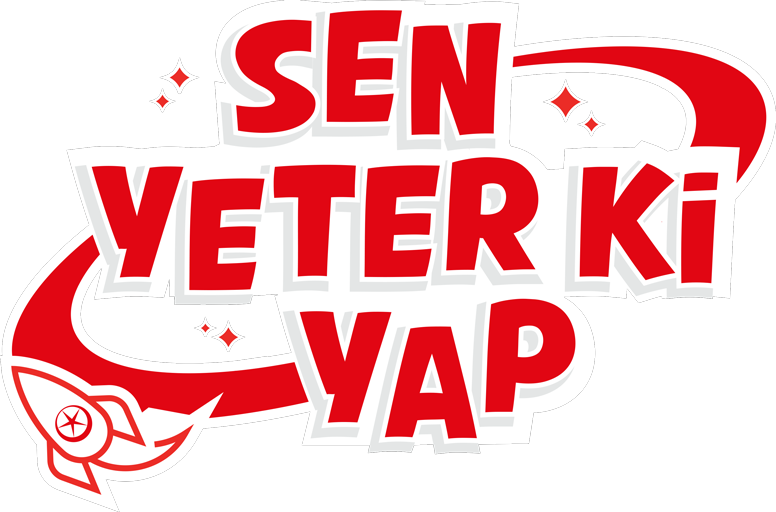 KATEGORİKİŞİ VE/VEYA KİŞİLERİN ADIPROJE ADIProje Özeti (Projenin; amacını, varsa tespit edilen sorun ve çözüm önerilerini, nihai faydalanıcılarından bahsedilmesi beklenmektedir.)Proje Fikrinin Açıklanması   Çözüm Ürettiği Sorun / İhtiyaç (Proje fikrinin açıklandığı kısım.)Proje fikrinizin hangi ihtiyaca ve probleme yönelik geliştirdiğinizi belirtiniz.Bu probleme yönelik geliştirdiğiniz çözüm önerinizi açıklayınız.Bulduğunuz problem ve çözümün eğitim ve öğretim süreçleri açısından öneminden bahsediniz.  Yerlilik ve Özgünlük Tarafı (Projenizdeki soruna/ihtiyaca binaen geliştirdiğiniz çözümünüzün yenilikçi ve özgün taraflarını açıklayınız.) (Projenizin milli ve yerli özelliklerini ortaya çıkaran unsurlardan bahsedin.)  Hedef Kitle (Projenizin ulaşacağı hedef kitleden bahsetmeniz beklenmektedir. Neden bu hedef kitleyi belirlediğinizi açıklayınız. Projenizin hedef kitlenize sağlayacağı katkıyı açıklayın.)Kullanılan Yöntem (Bu kısımda projenizi tamamlamak için başvurduğunuz yazılımsal, mekanik ve diğer teknik açıdan yöntemlerden bahsedilmelidir. Projenizi hayata geçirmek için yaptığınız tüm aşamalardan bahsetmeniz beklenmektedir.)Kaynakça (Bu bölümde raporda kullanılan kaynaklar yer almalıdır.)RAPOR TASLAKLARI İLE İLGİLİ DİKKAT EDİLMESİ GEREKENLER:-Tüm raporlarda “Kapak”, “İçindekiler” ve “Kaynakça” içermelidir.-Her rapor ayrı bir “Kapak”, “İçindekiler” ve “Kaynakça” sayfası içermelidir.-Raporlar sayfaları birbirini takip edecek şekilde numaralandırılmalıdır.-Yazı tipi: Times New Roman, Punto: 12, Satır Aralıkları: 1- Kaynakçada referanslar aşağıdaki şekilde belirtilebilir.                                    Dijital Kaynak: Yazarların Soyadı, Adlarının Baş Harfi., Yazının Başlığı, Yazının Tarihi, Erişim Tarihi, Erişim Adresi.Basılı Kaynak: Yazarların Soyadı, Adlarının Baş Harfi., (Basım Tarihi) Yazının Başlığı, (Varsa) Yayınlandığı Derginin Adı, (Varsa) Derginin Sayısı, Sayfa numarası. 